JĘZYK NIEMIECKIKLASA VIIZadnie 0 Stwórzcie grupę na Messenger i zaproście mnie do niej. Zadanie 1.Napisz e-mail do kolegi z koleżanki z Niemiec. W mailu opisz JAK SPĘDZASZ SWÓJ CZAS WOLNY.  Pamiętaj E-MAIL musi zawierać min. 50 słów, wstęp, zakończenie. Wie verbringst du deine Freizeit?Zadanie 2.Wstaw haben/sein w odpowiedniej formie.Warum  Otto so spät gekommen?Du  deine Eltern noch nicht angerufen.Wie lange  er bei dir geblieben?Ich  einen Brief an meine Verwandten geschrieben.Ihr  alle meine Süßigkeiten aufgegessen.Auf der Autobahn A14  ein Autounfall passiert.Ich  gerade an dich gedacht!Wohin  Sie gestern gegangen, Frau Braune?Um wie viel Uhr  der Wecker geklungen?Was  die Kinder gesungen?Zadanie 3.Uzupełnij tekst czasownikami w czasie przeszłym Perfekt.WAS HAT PAWEŁ DIESE WOCHE GEMACHT? Am Montag ............. Paweł nach der Schule schwimmen ........................... (gehen), und dann .................. er sein Fahrrad ............................. (reparieren). Abends ......... er zu Hause .................. (bleiben) und ................ ganz lange Musik ............................. (hören), Hausaufgaben ............................ (machen) und ....................... (fernsehen). Dienstagmorgen von 9 bis 11 Uhr ................. Paweł Sport .................... (haben); zuerst .............. er ................... (laufen) und dann ................. er Fußball ..................... (spielen). Nachmittags ..................... er Mathe .............................. (lernen), denn am Mittwoch .................. er Mathearbeit ....................... (schreiben). Nach der Schule .................. Paweł mit seinen Freunden Fahrrad ......................... (fahren). Am Donnerstag ................. Paweł morgens in die Stadt ................... (gehen). Seine Freundin Eva ................ ihn zur Geburtstagsparty ............................ (einladen) und er .................... ihr ein Geschenk ..................... (kaufen). Die Party ..................... Eva Freitagabend ................................ (organisieren). Viele Freunde zur Party .......................... (kommen), Paweł auch. Eva und ihre Gäste ...................... Musik ................. (hören), .......................... (tanzen), .......................... (diskutiert). Es ................... sehr nett ..................... (sein).Zadanie 4.Przetłumacz tekst z zadania 3. Odpowiedz na pytania w czasie przeszłym Perfekt oraz przygotuj wypowiedź ustną.1. Was hat Paweł am Montag abends gemacht? 2. In welchem Fach hat Paweł am Mittwoch die Kontrollarbeit geschrieben? 3. Wer hat Paweł zur Geburtstagsparty eingeladen? 4. Warum ist Paweł am Donnerstag in die Stadt gegangen? 5. Was hat Paweł auf der Party gemacht?Zadanie 5.Rozwiąż zadania w aplikacji LEARNINGAPPShttps://learningapps.org/2562876https://learningapps.org/1891035https://learningapps.org/2569959Zadanie 6.Stwórz aplikację związaną z czasem przeszłym Perfekt na stronie https://learningapps.org/createApp.php .Zadanie 7.Naucz się tabelki czasowników nieregularnych. (Czas przeszły Perfekt)Notatki w zeszycie lub podręcznik Kompass Team 2.Zadanie 8. In czy auf? Wpisz odpowiednio.						……dem Schlafzimmer steht ein Bett. Die Katze schläft……dem Bett.Der Opa sitzt……dem Stuhl und die Oma……dem Sessel.Ich spiele Ball……dem Spielplatz.Zadanie 9.Wo czy wohin? Wpisz odpowiednio.					…………stellst du dein Mofa?…………verbringt ihr euren Urlaub?…………hängt dein Mantel?…………legst du deine Sachen?Zadanie 10.Wpisz rodzajnik określony w celowniku. 					Neben…………Park befindet sich ein Wald.Das Krankenhaus ist hinter…………Post.Vor…………Tür liegt ein Hund.Über…………Bett hängen viele Poster. Unter…………Tisch schläft meine Katze. Zadanie 11.Który czasownik jest właściwy? Podkreśl go. 				Wir sitzen/setzen in der ersten Reihe.Eva legt/liegt das Heft auf den Tisch.Ihr stellt/steht an der Haltestelle 15 Minuten.Die Blusen liegen/legen in der Schublade.Du gehst/bist in der Klasse.Ich sitze/setze mich auf das Sofa. Zadanie 12.								Jakie to pomieszczenia? Wpisz ich nazwy.					Hier gibt es Platz für Schuhe und Mäntel.	 ..........................................Hier schläft man. 					 ..........................................Hier duscht man sich.				 ..........................................Hier kocht man.					 ..........................................Hier arbeitet man.					 ..........................................Hier sieht man fern.				 ..........................................Zadanie 13.Wpisz odpowiednie nazwy mebli. 						Im  .......................liegen meine Klamotten und in der ....................... liegen Handtücher.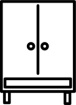 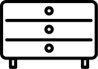 Der  ........................ ist sehr modern und der  ........................ ist alt. 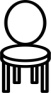 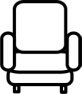 Ich schlafe auf dem  ........................ aber meine Schwester schläft im  ........................ .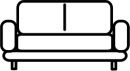 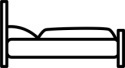 Viel Glück !!! 